Рисуем насекомыхНа лугу растёт ромашка,
Лютик едкий, клевер-кашка!
Летают бабочки, шмели,
Ползут с травинкой муравьи.
Вот стрекоза летит вперёд,
С цветка порхая на цветок.
Прыгун кузнечик целый день
Под травкой ищет свою тень.
Ползёт букашка на листок.
Какой чудесный наш лужок!Ребята, перед вами схемы, с помощью которых можно легко нарисовать понравившееся вам насекомое.Выберите насекомое, которое вам хочется изобразить. Из каких частей оно состоит. Рассмотрите внимательно схему. С чего Вы начнёте? Выполните рисунок простым карандашом. Старайтесь  рисовать насекомое большим в середине листа. Когда работа простым карандашом закончится, можно воспользоваться цветными или восковыми карандашами, акварельными красками и придать цвет рисунку.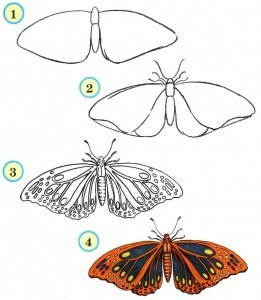 БабочкаВот две бабочки летят.
Рассказать тебе хотят,
Что вчера ещё в траве
Были гусеницы две.
Но из гусениц ленивых
Превратились вдруг в красивых
Пёстрых маленьких принцесс.
На лугу полно чудес!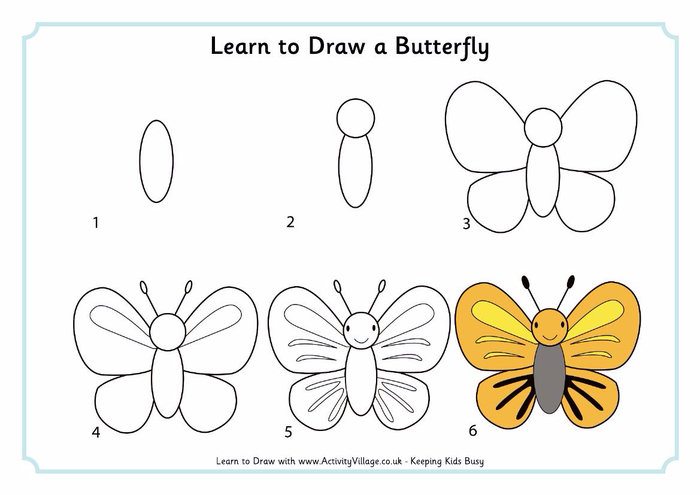 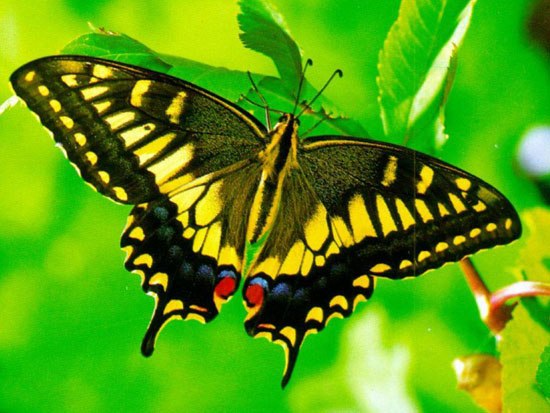                                                                                                          Божья коровка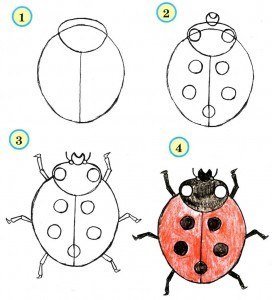 А у божьей, у Коровки                                                                            Крылья — пёстрые обновки.                                                                         На спине у модных крошек                                                                            Видим чёрные горошки.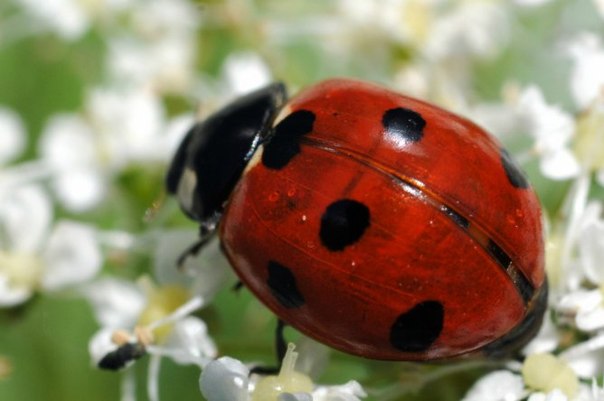 ЖукЖук жужжит весь день подряд.
Утром, вечером и днем,
Все ему уже твердят:
От тебя жужжит весь дом!
А жуку жужжать не лень,
Он так развлекается,
И жужжит он целый день,
И не заикается!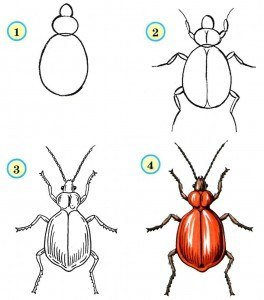 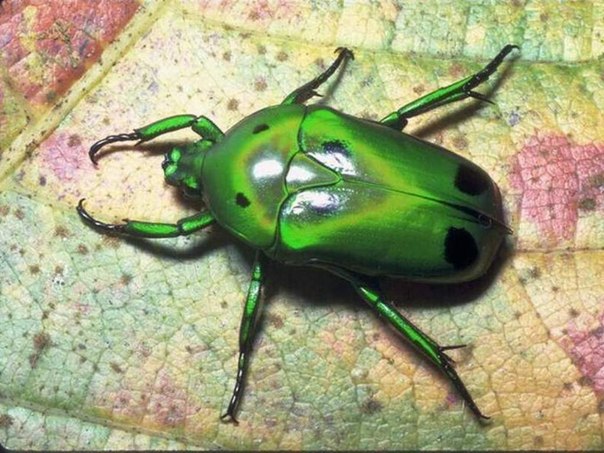                                                                                            Муравей                                                                         Долго дом из хворостинок                                                                              Собирают для семьи,                                                                                 Не жалея ног и спинок,                                                                                   Непоседы - муравьи.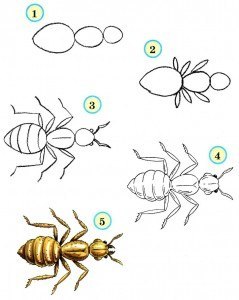 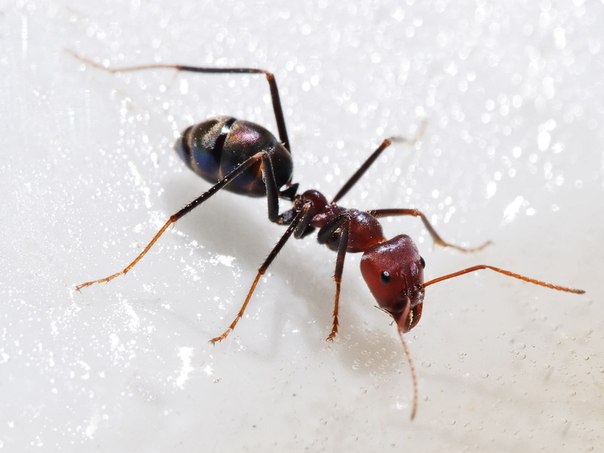 СтрекозаЧто за чудо - стрекоза!
Только крылья и глаза!
В воздухе трепещет
И на солнце блещет.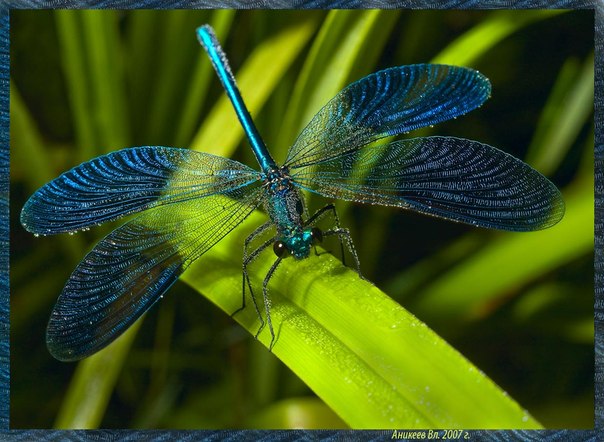 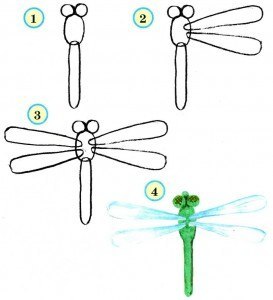 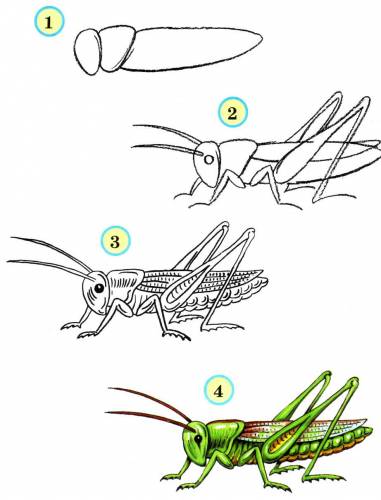 КузнечикСтрекочет кузнечик на летнем лугу.
Его я в траве разглядеть не могу.
Он тоже зеленый, попробуй поймать.
В огромных прыжках он умеет летать.
Был только что рядом, теперь далеко.
В зеленой траве разглядеть нелегко.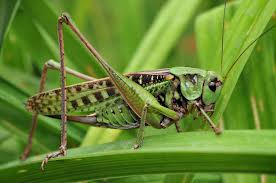 6